بسمه تعالی                                                                       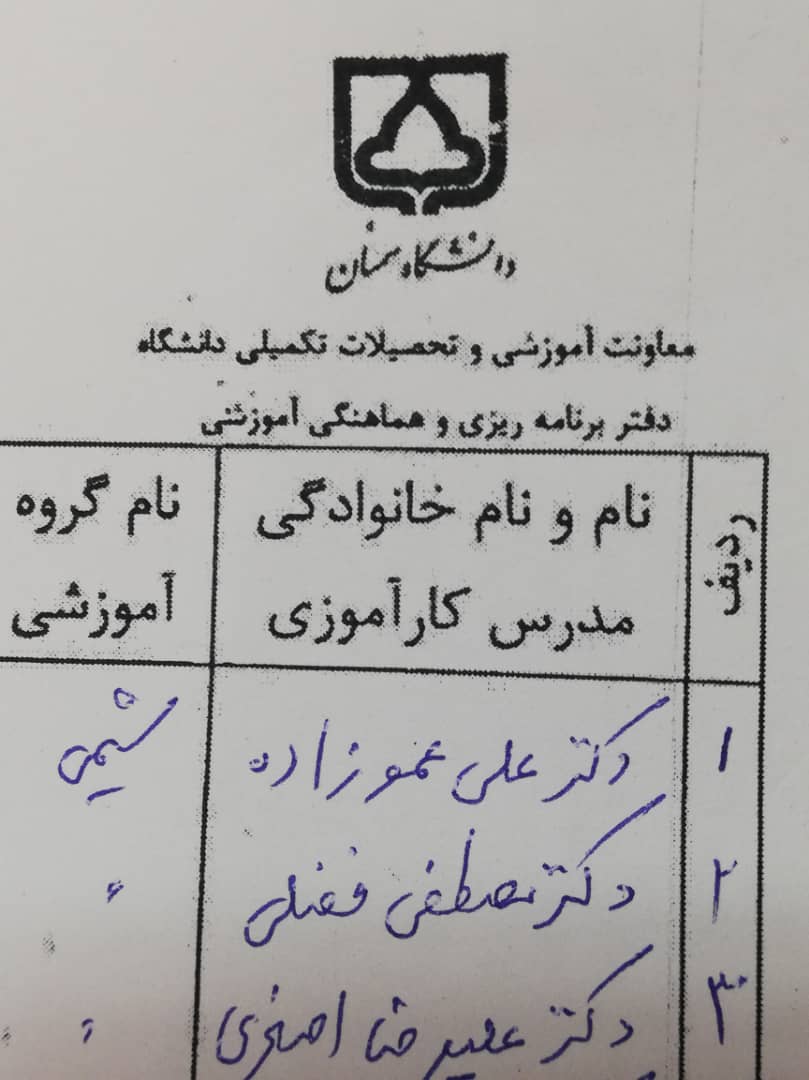 گزارش کارآموزی نیمسال                          سال                      مربوط به دانشکده نام و نام خانوادگی مسئول کارآموزی دانشکده/ مسئول دفتر ارتباط با صنعتامضاءردیفنام و نام خانوادگی مدرس کارآموزینام گروه آموزشی الف) تعداد کارآموزان در محدوده کمتر از200 کیلومتر تعداد بازدید ازمحل کارآموزی (الف)ب) تعداد کارآموزان در محدوده بیشتراز200 کیلومترتعداد بازدید ازمحل کارآموزی (ب)تعداد واحد درسی کارآموزیتعداد واحد معادل کارآموزی